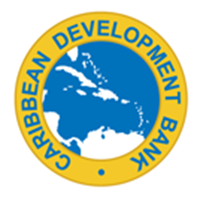 Expressions of Interest Evaluation Report for Consulting Services from Firmsusing Selection Methods: QCBS, QBS, FBS, LCS and CQS(FE-ER)July 2023How to Use This ReportThis guide is not part of the report.  It should not appear in the report submitted to the Caribbean Development Bank (CDB). Similarly, notes to the Recipient in italics throughout are also not to be included in the report, termed Firms’ – Expression of Interest (EOI) – Evaluation Report – summarized as FE-ER.The FE-ER provides guidance in compliance with the Procurement Policy for Projects Financed by CDB (Policy), dated November 2019, the “Procurement Procedures for Projects Financed by CDB” (Procedures) dated January 2021”, the Guidance Note for Evaluating Expressions of Interest and Proposals for Consulting Services and related Standard Procurement Documents (SPDs) of CDB. The defined terms and acronyms in the Procedures and aforementioned guidance note are, where applicable, the same as those in the FE-ER.  Also, cross-referencing to the Procedures and the SPDs is used in this FE-ER to assist users. Note the terms of Firms and Consultants are used interchangeably here.Unless otherwise agreed with CDB, Recipients shall use CDB’s SPDs to Request Expressions of Interest (REOIs) to achieve the objectives set out in point 4 below.  Before issuing the REOI, Recipients shall download the “Expression of Interest Submission for Consulting Services for Firms” (FE-S) template and complete it with relevant information as required.  The FE-S template is expected to be required by Recipients and used by Firms to submit their EOI. Both the SPD and the FE-S are available at: https://www.caribank.org/work-with-us/procurement/resources.This report is expected to be used by Recipients to achieve the following objectives:Identify the best qualified 3-6 consulting Firms, forming a shortlist of Firms, to be invited by the Recipient to submit Proposals under the Selection Methods of QCBS, QBS, FBS and LCS (as detailed in Procedures, Paragraphs 8.02 through 8.18) using the information submitted by Firms in the Expression of Interest Submission for Consulting Services for Firms Template – summarised as FE-S. Identify the best qualified consulting Firm that will be invited to submit a combined Technical and Financial Proposal under the CQS Selection Method (as detailed in Procedures, Paragraphs 8.19 – 8.20).Seek CDB’s No Objection (NO), where required, of the results.The sourcing of EOIs can be open or limited competition, geographically encompassing national, regional, or international Firms.Recipients should study the FE-ER, including the guidance during project preparation, to reflect requirements in the REOIs and assess the managerial and administrative conditions needed for the EOI evaluations. CDB staff are available to explain any aspects of the FE-ER.  When required, the employment of experienced consultants to help with evaluations is permitted, and, where allowed by the Financing Agreement, related fees may be paid from CDB financing. Expressions of Interest Evaluation Report for Consulting Services from Firmsusing Selection Methods: QCBS, QBS, FBS, LCS and CQS(FE-ER)Country of Project:  	Name of Project:  	Project No., if applicable:  	Specific Assignment Name:  	REOI Identification Number, if applicable:  	Date of Submission:  	Letter of TransmittalWhere CDB’s prior review/no objection (NO) is required for the evaluation report, the FE-ER should be attached with a Letter of Transmittal from the Recipient ministry, department, or agency responsible for communications with CDB.  The letter should highlight conclusions and offer any additional information that would help to expedite review by CDB.  In addition, any unresolved or potentially contentious issues should be highlighted.  The letter should be sent to the CDB Supervising Officer responsible for the project.Where the results are subject to post review, the FE-ER and all supporting documentation shall be retained in the Recipient’s project files for future review by CDB.Attachment to Letter of Transmittal: Section IForms II A through IIE.Section I.  Evaluation Report—TextRespectfully Submitted by the Evaluation CommitteeThe target is to have shortlists generally consisting of three (3) to six (6) Firms. If only one (1) or two (2) Firms qualify, the Recipient can immediately approach other Firms or CDB for recommendations of possible appropriate Firms to approach.  Where changes to the REOI are warranted, describe this or any other steps proposed to increase the number of shortlisted Firms.If all the EOIs are found nonresponsive, the Recipient may consider the rejection of all EOIs (CDB concurrence is required before rejecting all EOIs where prior review applies). Recommendations are to be made by the Recipient to address the rejection, which could include the same steps noted in a) above.Form IIA.  Technical Evaluation - Basic DataForm IIB. Preliminary Examination SummaryAdd any comments here or on separate sheets that support the decisions above.Form IIC - Technical Scores/RankingForm IID - Evaluations for each FirmFirm’s name: _________________________	NB: generally, variances of 5-10% in score between EC members can be appropriate. However, for more significant variances that cannot be condensed within the EC, there must be a full explanation provided here, including, where applicable, how such is to be addressed in final scoring and, where applicable, in RFPs and for CQS. Form IIE Individual EvaluationsFirm’s Name: ____________________________Add comments here to support the criteria level score and identify the strengths and weaknesses of the EOI.Name of Evaluator: _______________  Signature: _________________  Date: ___________1.	BackgroundInclude a brief description, context, scope, and objectives of the Consulting Services. For CQS, where TORs were provided with REOI, the key aspects should be summarised here.2.	The Selection ProcessDescribe briefly the REOI sourcing method open or limited, national, regional, or international and rationale for such; advertising (if required), key points of any changes made to the REOI after initial issue/publication, and the number of EOIs received. 3.  EvaluationBriefly describe: (i) the formation of an evaluation committee (EC) as required in Procedures, Paragraph 6.37 (ii) meetings and actions taken by the EC; (iii) any outside assistance used by the EC; (iv) evaluation approach; (v) details of and justification for criteria/sub-criteria and (vi) associated weightings used; (vii) comments on individual evaluators’ scores (discrepancies); (viii) highlight strengths and weaknesses, especially for CQS selection.Identify any EOIs found nonresponsive at preliminary examination (refer and attach Form IIB) and provide a summary of reason(s) for each and list names of consultants in Table 1.Table 1 Summary of Evaluation of non-responsive EOIs.Summarise the results of the detailed evaluation as follows:Attach to Section I Forms IIA through IIE.Identify any aspects to be considered in (a) the drafting of the RFP to the 3-6 shortlisted Firms or (b) aspects to be included in the request for a proposal or subsequent negotiations with the highest scored Firm under CQS.Present the results of the technical evaluation scores as shown in Table 2:Table 2 Summary of Evaluation of responsive EOIsNameOrganisation/PositionDateSignatureI confirm that the evaluation was conducted in full compliance with the CDB’s Procurement Procedures. All members of the Evaluation Committee have certified no conflicts of interest in accordance with Procedures, Paragraph 6.37.Chairperson’s Name:                                    Signature:                                 Date: I confirm that the evaluation was conducted in full compliance with the CDB’s Procurement Procedures. All members of the Evaluation Committee have certified no conflicts of interest in accordance with Procedures, Paragraph 6.37.Chairperson’s Name:                                    Signature:                                 Date: I confirm that the evaluation was conducted in full compliance with the CDB’s Procurement Procedures. All members of the Evaluation Committee have certified no conflicts of interest in accordance with Procedures, Paragraph 6.37.Chairperson’s Name:                                    Signature:                                 Date: I confirm that the evaluation was conducted in full compliance with the CDB’s Procurement Procedures. All members of the Evaluation Committee have certified no conflicts of interest in accordance with Procedures, Paragraph 6.37.Chairperson’s Name:                                    Signature:                                 Date: 2.1	Name of country	Name of ProjectSpecific Assignment Name2.2	Client:name address, phone, e-mail2.3	Financing Agreement:(a)	number(b)	date of effectiveness(c)	terminal disbursement date(i)	original(ii)	revised____________________________________2.4	(a) Type of assignment (pre-investment, preparation, or implementation)a brief description of services2.5	CDB Prior Review Required/NO:2.6	(a)  General Procurement Notice (GPN) submission to CDB for NO where required(b)	CDB’s no-objection2.7	GPN:first issue datelatest update2.8	Method of REOI: 2.9	REOI publication:publication in United Nations Development Business (UNDB)publication in national newspaper(s)(If Yes, complete the Table)publication in a national website(s)(If Yes, add date of publication and duration in calendar days)publication on CDB website Duration_____________2.10	Number of EOIs received____________________________________2.11	REOI Closing: OriginalExtended, if applicableRecorded times of receipt of EOIs Time:______________ Time:______________2.12	(a) Shortlist (for QCBS, QBS, FBS and LCS) of at least 3-6 Firms confirmed responsive and top scored that will be issued an RFP(b) Highest scored consultant for CQS that will be requested to submit a combined technical and financial Proposal2.13	Submission to CDB for NO where required.Consulting Firm’s names[Insert name of
Firm 1][Insert name of
 Firm 2][Insert name of
 Firm 3][Insert name of
Firm4]1.  Governance2.  Eligibility3. Meets/does not meet Pass/Fail Criteria of the Assignment Specific Qualifications and Experience of Lead Firm or JV PartnersTechnical competenceGeographical experienceFinancial capabilityManagement competenceGeneral experience (e.g., evidence from project references)Professional human resources availabilityCurrent capacity/existing commitments Proceed to detailed evaluationFirms’ names[Insert name of
 Firm 1][Insert name of 
Firm 2][Insert name of 
Firm 3][Insert name of 
Firm 4]CriteriaMaximumScore
Scores
Scores
Scores
ScoresTechnical competenceGeographic experienceFinancial capabilityManagement competenceGeneral experience Professional human resources availabilityCurrent capacity/existing commitmentsTotal scoreRankEvaluatorsEvaluatorsEvaluatorsEvaluatorsEvaluatorsCriteriaMaximum Scores12345Average ScoresTechnical competenceGeographical experienceFinancial capabilityManagement competenceGeneral experienceProfessional human resources availabilityCurrent capacity/existing commitmentsTotal100Criteria/Sub-criteriaMaximum ScoresSub Criteria 1PointsSub Criteria 2PointsSub Criteria 3PointsTotal Marks (100)Technical competenceGeographical experienceFinancial capabilityManagement competenceGeneral experienceProfessional human resources availabilityCurrent capacity/existing commitmentsTotal